Наличие оборудованных и используемых в дошкольных образовательных учреждениях помещений для физического развития.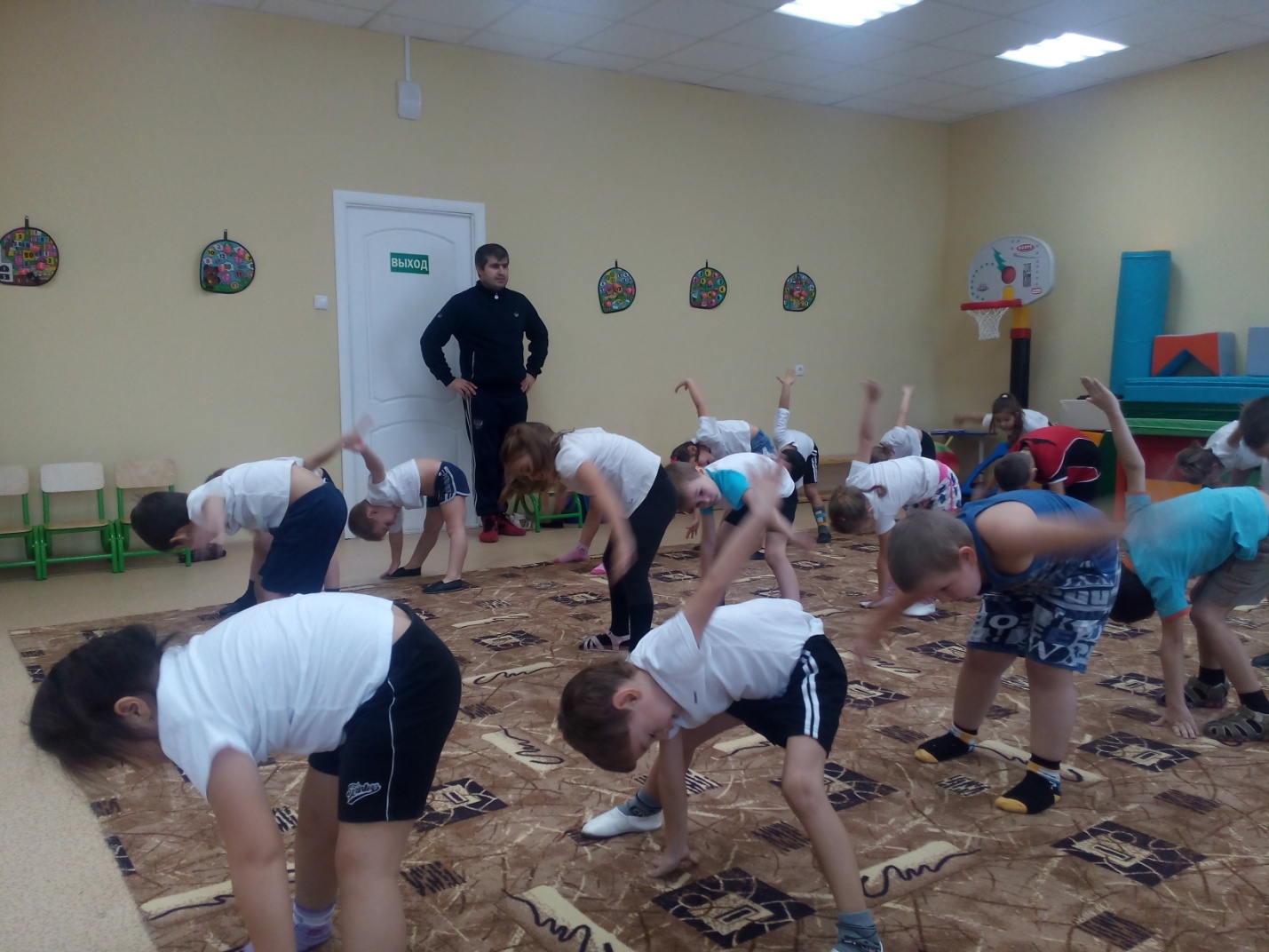 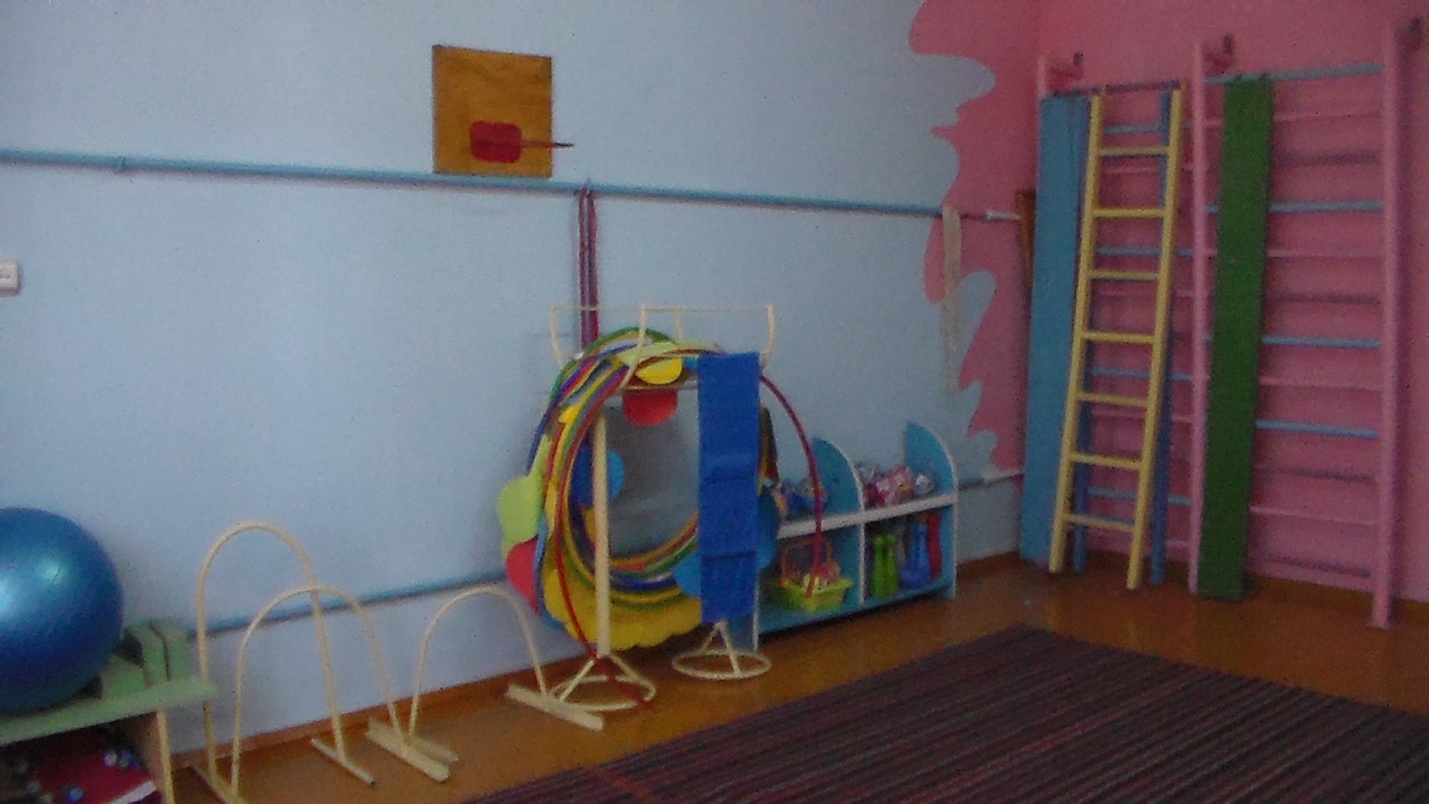 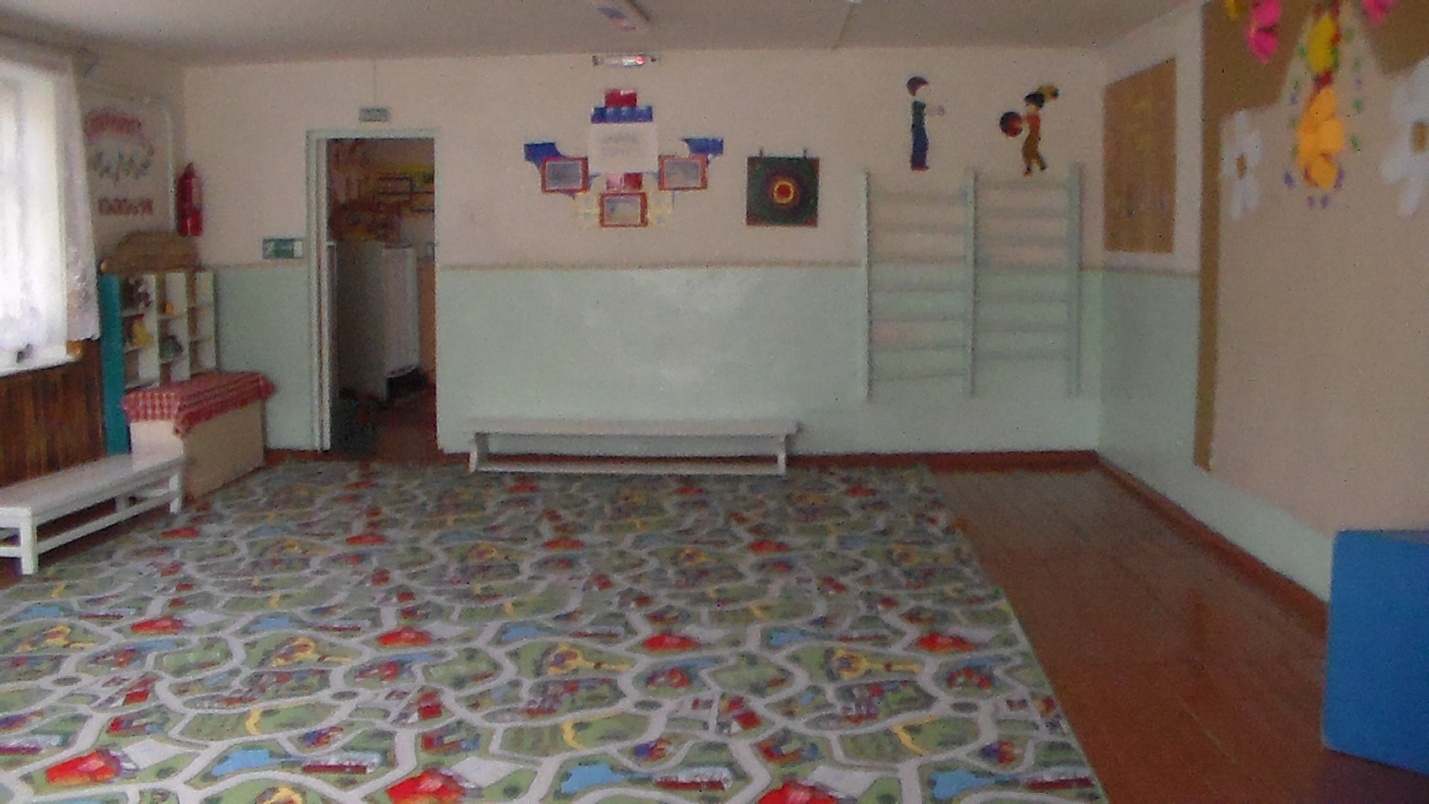 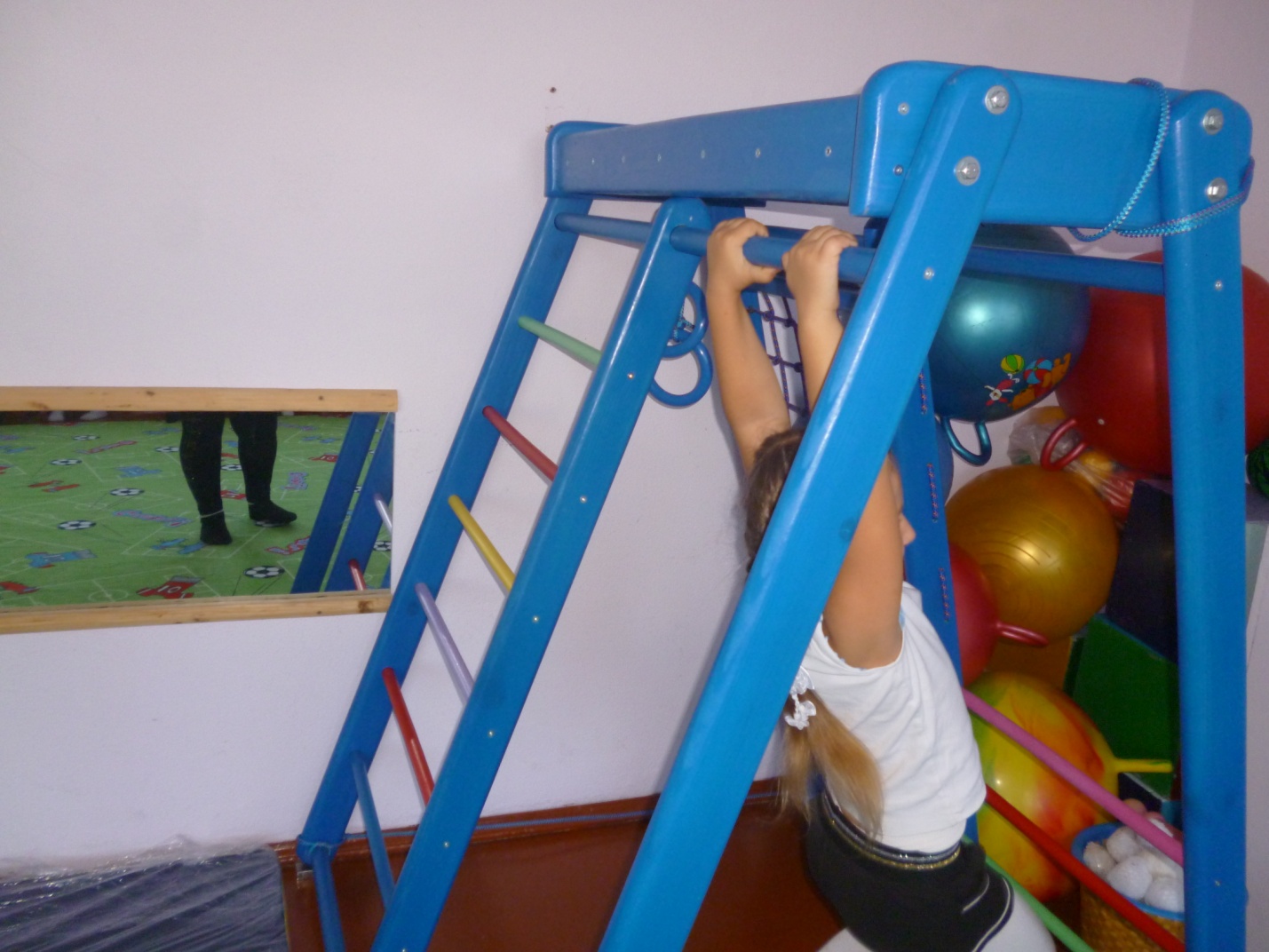 